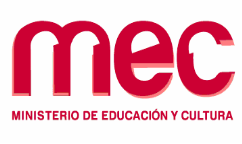 R E S O L U C I Ó N     D.E               /2017DIRECCION  DE EDUCACIÓN.- 2017-11-0001-1436                           Montevideo,  VISTO: la Resolución de la Dirección de Educación 1149/2017 de fecha 27 de octubre de 2017, por la cual se adjudica la Licitación Abreviada Nº 07/2017, se declaran ítems desiertos y se dispone el llamado a Compra Directa por Excepción.---------------------RESULTANDO: que al referido Llamado se presentaron los siguientes oferentes: 1) LOSA LIBROS LTDA, 2) ELIZABETH RITA CASALES LIGORI, los cuales cumplen con los requisitos formales y se ajustan a lo solicitado en el Pliego de Condiciones Particulares.CONSIDERANDO: I) que se pronunció la Comisión Asesora de Adjudicaciones  sugiriendo adjudicar a las empresas LOSA LIBROS LTLDA y ELIZABETH RITA CASALES LIGORI por ser admisibles en el aspecto formal y resultar convenientes las propuestas presentadas para los intereses de la administración.---------------------------------                                  II) que en su mérito corresponde adjudicar la Compra Directa por Excepción Nº 07/2017 a las mencionadas empresas.-------------------------------------------                                 III) que se emitió la afectación de crédito número 532, la cual luce a fojas 327 del presente expediente.----------------------------------------------------------------ATENTO: a lo precedentemente expuesto, a lo dictaminado por la Comisión Asesora de Adjudicaciones y a lo dispuesto por el TOCAF aprobado por el Decreto 150/012 de 11 de mayo de 2012, normas concordantes y complementarias.-----------------LA DIRECTORA DE EDUCACIÓNR E S U E L V E:1ro.- Adjudicase la Compra Directa por Excepción Nº 07/2017 a las empresas LOSA LIBROS LTDA y ELIZABETH RITA CASALES LIGORI, para la adquisición de títulos bibliográficos, según el siguiente detalle:2do.- Indicase que el ítem 143 corresponde a libros con destino a donación. ----------------3ro.- Los ítems 1, 2, 17, 27, 41, 50, 59, 60, 61, 67, 71, 76, 82, 85, 91, 92, 94, 98, 101, 102, 103, 104, 117, 118, 120, 135, 138, 139, 140, 141, 142, 145, 146, 147 no fueron cotizados por ningún oferente. -------------------------------------------------------------------------------------------4to.- La mercadería se entregará de acuerdo a lo establecido en el punto 10 del Pliego Particular de Condiciones. ----------------------------------------------------------------------------------5to.-  El total de la erogación asciende a la suma de $ 55.585 (pesos cincuenta y cinco mil quinientos ochenta y cinco)  impuestos incluidos.-----------------------------------------------------6to.- El pago se realizará mediante SIIF y será atendido  con cargo a los créditos presupuestales, Objeto del Gasto 721 Programa 340 de la Unidad Ejecutora 002 “Dirección de Educación”.------------------------------------------------------------------------------------7mo.- La presente Resolución se aprueba ad-referéndum de la intervención del Tribunal de Cuentas.------------------------------------------------------------------------------------------------------8vo.- Pase al Departamento de Compras a sus efectos.--------------------------------------------ELIZABETH RITA CASALES LIGORIELIZABETH RITA CASALES LIGORIELIZABETH RITA CASALES LIGORIÍTEM 34: Las soledades de Ana (juvenil)ÍTEM 34: Las soledades de Ana (juvenil)ÍTEM 34: Las soledades de Ana (juvenil)Cantidad Precio Unitario exento de ivaTOTAL2059511.900ÍTEM 38: Julia, la chica con sombra de chico (juvenil)ÍTEM 38: Julia, la chica con sombra de chico (juvenil)ÍTEM 38: Julia, la chica con sombra de chico (juvenil)Cantidad Precio Unitario exento de ivaTOTAL2079015.800ÍTEM 46: Como pez en el agua (infantil)ÍTEM 46: Como pez en el agua (infantil)ÍTEM 46: Como pez en el agua (infantil)Cantidad Precio Unitario exento de ivaTOTAL2069013.800ÍTEM 143: El sueño de Matías. ÍTEM 143: El sueño de Matías. ÍTEM 143: El sueño de Matías. Cantidad Precio Unitario exento de ivaTOTAL56903.450TOTAL ELIZABETH RITA CASALES LIGORITOTAL ELIZABETH RITA CASALES LIGORI44.950LOSA LIBROS LTDALOSA LIBROS LTDALOSA LIBROS LTDAÍTEM 62: Alternativas al castigo.ÍTEM 62: Alternativas al castigo.ÍTEM 62: Alternativas al castigo.Cantidad Precio Unitario exento de ivaTOTAL1440440ÍTEM 74: El feedback en educación superior y profesional(2015)ÍTEM 74: El feedback en educación superior y profesional(2015)ÍTEM 74: El feedback en educación superior y profesional(2015)Cantidad Precio Unitario exento de ivaTOTAL112601.260ÍTEM 77:  Ensayos sobre el currículum: Teoría y práctica (2015) ÍTEM 77:  Ensayos sobre el currículum: Teoría y práctica (2015) ÍTEM 77:  Ensayos sobre el currículum: Teoría y práctica (2015) Cantidad Precio Unitario exento de ivaTOTAL112101.210ÍTEM 78:  Enseñanza y aprendizaje en la educación superior (2013)ÍTEM 78:  Enseñanza y aprendizaje en la educación superior (2013)ÍTEM 78:  Enseñanza y aprendizaje en la educación superior (2013)Cantidad Precio Unitario exento de ivaTOTAL1950950ÍTEM 81: Inclusión educativa y profesorado inclusivo (2016)  ÍTEM 81: Inclusión educativa y profesorado inclusivo (2016)  ÍTEM 81: Inclusión educativa y profesorado inclusivo (2016)  Cantidad Precio Unitario exento de ivaTOTAL111201.120ÍTEM 86: Los centros educativos ante el desafío de las tecnologíasÍTEM 86: Los centros educativos ante el desafío de las tecnologíasÍTEM 86: Los centros educativos ante el desafío de las tecnologíasCantidad Precio Unitario exento de ivaTOTAL1740740ÍTEM 88: Orientación educación (2015) ÍTEM 88: Orientación educación (2015) ÍTEM 88: Orientación educación (2015) Cantidad Precio Unitario exento de ivaTOTAL1470470ÍTEM 90: Una filosofía de la educación políticamente incómoda (2016)ÍTEM 90: Una filosofía de la educación políticamente incómoda (2016)ÍTEM 90: Una filosofía de la educación políticamente incómoda (2016)Cantidad (1)Precio Unitario exento de ivaTOTAL1995995ÍTEM 97: La Educacion Uruguaya del Futuro que Necesitamos HoyÍTEM 97: La Educacion Uruguaya del Futuro que Necesitamos HoyÍTEM 97: La Educacion Uruguaya del Futuro que Necesitamos HoyCantidad Precio Unitario exento de ivaTOTAL1580580ÍTEM 99: La Universidad sin FronterasÍTEM 99: La Universidad sin FronterasÍTEM 99: La Universidad sin FronterasCantidad Precio Unitario exento de ivaTOTAL1540540ÍTEM 105: Ser Parte, Formar Parte (CLAEH)ÍTEM 105: Ser Parte, Formar Parte (CLAEH)ÍTEM 105: Ser Parte, Formar Parte (CLAEH)Cantidad Precio Unitario exento de ivaTOTAL1580580ÍTEM 107: Los analisis de conversacion, de discurso y documentos en investigacion cualitativa ÍTEM 107: Los analisis de conversacion, de discurso y documentos en investigacion cualitativa ÍTEM 107: Los analisis de conversacion, de discurso y documentos en investigacion cualitativa Cantidad Precio Unitario exento de ivaTOTAL110401.040ÍTEM 110: Enseñanza y aprendizaje en el siglo XXIÍTEM 110: Enseñanza y aprendizaje en el siglo XXIÍTEM 110: Enseñanza y aprendizaje en el siglo XXICantidad Precio Unitario exento de ivaTOTAL1980980TOTAL LOSA LIBROS LTDATOTAL LOSA LIBROS LTDA10.905